РЕСПУБЛИКА  КРЫМ НИЖНЕГОРСКИЙ РАЙОННОВОГРИГОРЬЕВСКИЙ СЕЛЬСКИЙ  СОВЕТ30-я сессия 2-го созываРЕШЕНИЕОт 14.11. 2022г.                                                                            №2с. НовогригорьевкаО признании утратившим силу решений 21-й сессии 2-го созыва от 10.12.2012 г. №7 и  от10.12.2012 г. №8	В соответствии с Федеральным законом от 06 октября 2003 года № 131-ФЗ «Об общих принципах организации местного самоуправления в Российской Федерации», Уставом муниципального образования Новогригорьевское сельское поселение Нижнегорского района Республики Крым, с целью приведения в соответствие с действующим законодательством муниципальных нормативных правовых актовНовогригорьевкий сельский совет                                                                РЕШИЛ:1.Признать утратившими силу решения 21-й сессии 2-го созыва от 10.12.2021 г.:№7 «О внесении изменений в Положение о муниципальном контроле в сфере благоустройства в муниципальном образовании Новогригорьевское сельское поселение Нижнегорского района Республики Крым, утвержденное Решением Новогригорьевского сельского совета от 13.10.2021 № 4» и От 10.12.2021 г. №8 «О внесении изменений в Положение о муниципальном жилищном контроле на территории муниципального образования Новогригорьевское сельское поселение Нижнегорского района Республики Крым, утвержденное Решением Новогригорьевского сельского совета от 13.10.2021 № 5.».2. Настоящее решение подлежит официальному обнародованию и размещению на информационном стенде в здании администрации Новогригорьевского сельского поселения Нижнегорского района Республики Крым по адресу: с.Новогригорьевка, ул.Мичурина,59 и на официальном сайте администрации Новогригорьевского сельского поселения http://novogrigor-adm91.ru    3. Настоящее решение вступает в силу с 01.01.2023.4. Контроль за исполнением настоящего решения оставляю за собой.Председатель Новогригорьевского сельского совета – глава администрации	А. М. ДанилинНовогригорьевского сельского поселения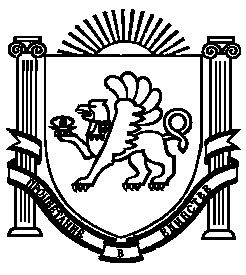 